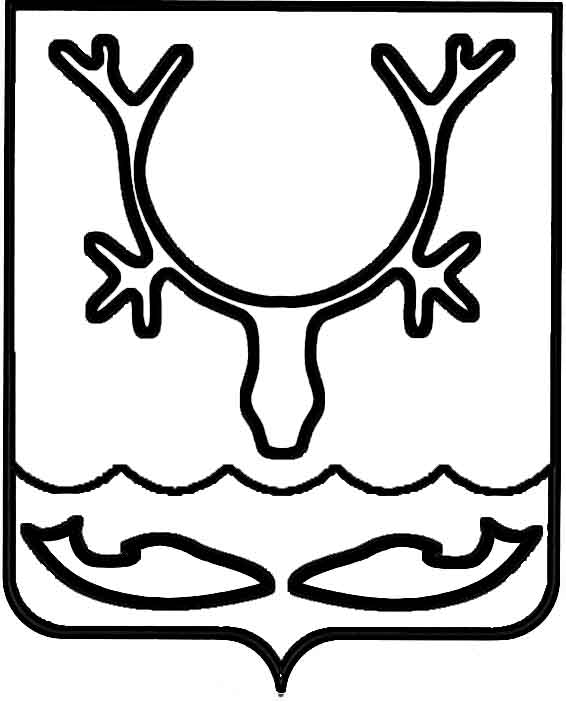 Администрация муниципального образования
"Городской округ "Город Нарьян-Мар"ПОСТАНОВЛЕНИЕВ целях приведения нормативного правового акта Администрации муниципального образования "Городской округ "Город Нарьян-Мар" в соответствие 
с действующим законодательством Российской Федерации Администрация муниципального образования "Городской округ "Город Нарьян-Мар"П О С Т А Н О В Л Я Е Т:1. Внести в Положение об условиях и размерах оплаты труда работников муниципальных учреждений, утвержденное постановлением Администрации МО "Городской округ "Город Нарьян-Мар" от 22.06.2016 № 726 (далее – Положение), следующие изменения.1.1.	Наименование Положения изложить в следующей редакции "Положение об условиях и размерах оплаты труда работников муниципальных учреждений муниципального образования "Городской округ "Город Нарьян-Мар".1.2.	В пункте 1.2. Положения слова "об условиях и размерах оплаты труда муниципальных учреждений" исключить.1.3.	В абзаце пятом пункта 1.3. Положения и далее по тексту слова "главе МО "Городской округ "Город Нарьян-Мар" заменить словами "главе города Нарьян-Мара" в соответствующем падеже.1.4.	В пункте 1.7 Положения слово "действующего" исключить.1.5.	Абзац четвертый подпункта 8 пункта 4.5 Положения исключить. 1.6.	В абзаце седьмом пункта 5.3. Положения после слов "отдела муниципальной службы и кадров" дополнить словами "управления делами".1.7.	В абзаце девятом пункта 5.3. Положения слова "муниципального образования" заменить словами "города Нарьян-Мара".1.8.	В абзаце первом пункта 5.7. Положения слова "(далее – Глава муниципального образования)" исключить.1.9.	Пункт 5.9.8. Положения изложить в следующей редакции:"5.9.8. Для назначения премии руководитель учреждения ежеквартально, 
не позднее 15-го числа месяца, следующего за отчетным периодом, предоставляет 
в управление жилищно-коммунального хозяйства Администрации МО "Городской округ "Город Нарьян-Мар" (далее – Управление ЖКХ) отчет о выполнении показателей деятельности учреждения за отчетный период (далее – Отчет) 
по форме согласно Приложению 4 с приложением пояснительной записки.Решение о выплате премии руководителю принимается главой города 
Нарьян-Мара и оформляется распоряжением на основании Отчета и заключения Управления ЖКХ, согласованного с руководителями структурных подразделений Администрации МО "Городской округ "Город Нарьян-Мар", курирующими все направления деятельности учреждения. Согласование (мотивированный отказ 
в согласовании) Отчета руководителями структурных подразделений Администрации МО "Городской округ "Город Нарьян-Мар", курирующими направления деятельности учреждения, не должно превышать пяти рабочих дней после поступления Отчета 
в Управление ЖКХ.Проект распоряжения о выплате премии руководителю и заключение предоставляется Управлением ЖКХ на подпись главе города Нарьян-Мара не позднее 20 рабочих дней с даты поступления Отчета.В случае недостижения показателей премирования по итогам работы 
за квартал Управление ЖКХ в течение 3 рабочих дней с даты согласования всеми структурными подразделениями Администрации МО "Городской округ "Город Нарьян-Мар", курирующими направления деятельности учреждения, готовит проект письма за подписью главы города Нарьян-Мара в адрес руководителя учреждения 
об отказе в премировании с указанием причин отказа.".1.10.	В пункте 5.12 Положения слово "действующим" исключить.2.	Настоящее постановление вступает в силу после его официального опубликования.30.01.2020№60О внесении изменений в Положение об условиях и размерах оплаты труда работников муниципальных учреждений, утвержденное постановлением Администрации МО "Городской округ "Город Нарьян-Мар" от 22.06.2016 № 726 И.о. главы города Нарьян-Мара А.Н. Бережной